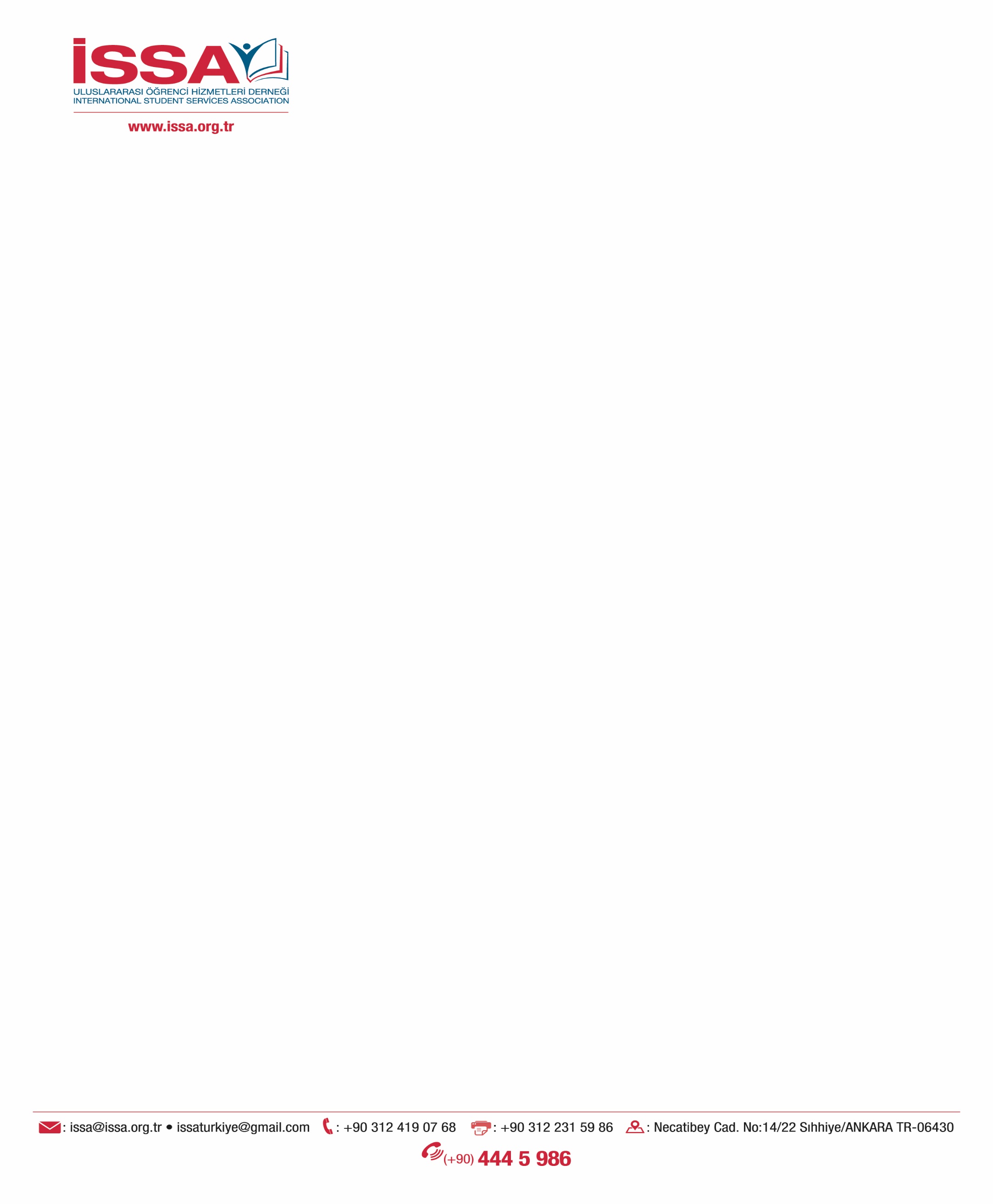 5.ISSA-TÜRK ÜNİVERSİTELERİ TANITIM  FUAR PROGRAMI (Mannheim–ALMANYA)    13ARALIK   2019  (CUMA)    09:55		İSTANBUL  Havaalanından  Frankfurt’a Uçuş  (THY ) 10:40 	             Frankfurt  Havaalanına Varış14.00             	Otele Giriş / Kokteyl  ( MARİTİM HOTEL /Mannheim )15.00-18.00  	Serbest Zaman / Konsolosluk ziyareti 19.00-21.00  	Akşam Tanışma Yemeği    14 ARALIK 2019 (CUMARTESİ)10.00-18.00 	Türk Üniversiteleri Tanıtım Fuarı ve Öğle Yemeği18.00-           	Serbest Zaman15 ARALIK   2019 (PAZAR)10.00-16.00 	Türk Üniversiteleri Tanıtım Fuarı ve Öğle Yemeği16.00-17.00  	Çekilişler ve Fuar Kapanış17.00-           	Serbest Zaman16 ARALIK   2019 (PAZARTESİ)09.00                	Otelden Ayrılış09.00-15.00  	Alışveriş /Şehir Turu 18.00              	Frankfurt Havaalanına Gidiş18:00              	İstanbul’a Uçuş (THY)                23:05    İstanbul  Havaalanına VarışOTEL : Maritim Mannheim      ADRES : Friedrichspl. 2, 68165 Mannheim, Almanya WEB:   https://www.maritim.com/en/hotels/germany/hotel-mannheim/hotel-overviewİLETİŞİM:  Mustafa ESER  (Tanıtım Sorumlusu )Tel: +90 541 932 36 59 / +90 312 419 07 68 E Posta: proje@issa.org.trDr. Dursun AYDIN   ( ISSA- TURKEY-Başkanı)Tel: +90 532 417 74 98    +90 312 419 07 68    	E-posta: baskan@issa.org.trHabib SARAN( Organizasyon   sorumlusu ) Tel: +49 174 5454548    E-posta: almanya@issa.org.trGülay İLTER ( Danışman ) Tel: +49  804 99 99      E-posta: almanya@issa.org.tr